T.C.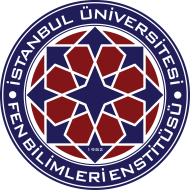 İSTANBUL ÜNİVERSİTESİFen Bilimleri Enstitüsü Müdürlüğü.……Anabilim Dalı BaşkanlığıDosya Kodu: 302.04.16/                                                                                Konu: …………’nin Misafir Öğrenci Not Bildirim Formu (İlgili öğrencinin ad-soyad bilgisi konuya yazılmalıdır.)		FEN BİLİMLERİ ENSTİTÜSÜ MÜDÜRLÜĞÜNE,	….................. Anabilim Dalı …................... programında yüksek lisans/doktora  misafir öğrencisi olarak ders alan …...........................’nin “Misafir Öğrenci Not Bildirim Formu” ekte sunulmuştur. Bilgilerinizi ve gereğini arz ederim.									e-İmzalı										Unvanı Adı Soyadı									Anabilim Dalı Başkanı	           EK: Misafir Öğrenci Not Bildirim Formu